36/1/4/1(201800294)NATIONAL ASSEMBLYFOR WRITTEN REPLY QUESTION 3015DATE OF PUBLICATION IN INTERNAL QUESTION PAPER: 19 OCTOBER 2018fINTERNAL auEsTiON PAPER NO 33-2016)3015. Mrs A M Dreyer (DA) to ask the Minister of Police:What number of (a) murders were reported at the Bedfordview Police Station in the (i) 2015-16, (ii) 2016-17 and (iii) 2017-18 financial years and (b) the specified murders resulted in a successful conviction;what number of (a) women and (b) children were murder victims?REPLY:NW3329E(1)(a)(i)(ii)(iii) The number of murders, which were reported at the Bedfordview Police Station, is as follows: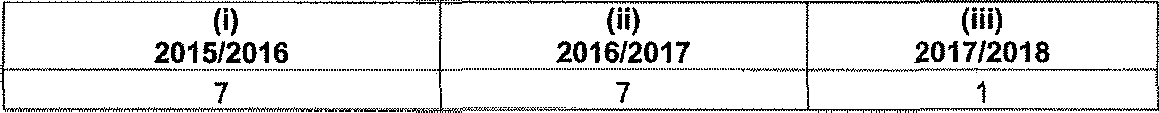 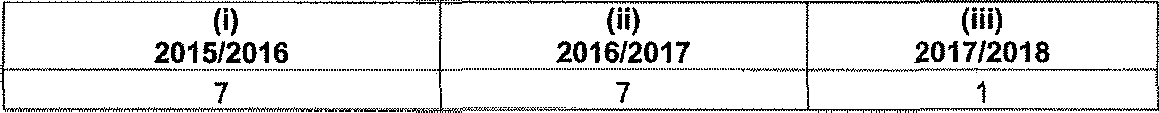 (1)(b) The number of murders, which resulted in successful convictions, is as follows:(2)(a)(b) The number of women and children, who were murder victims, is as follows: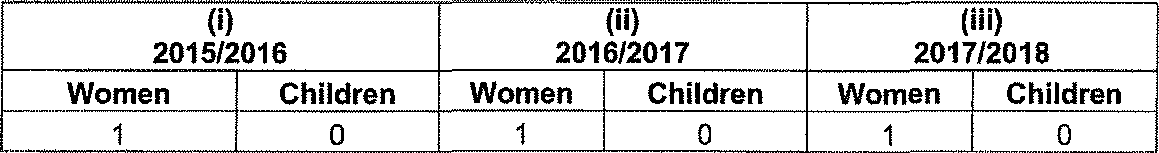 Reply to question 3015 recommended/GENERAL                           TH AFRICAN POLICE SERVICE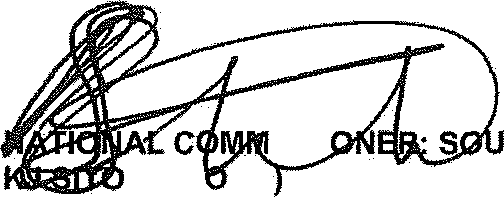 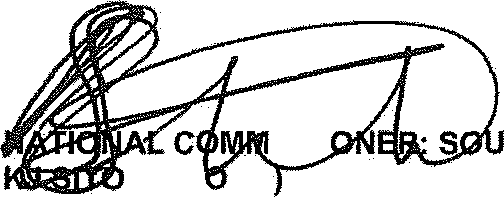 Date:	) i8-1)’ j§Reply to question 3015 approved/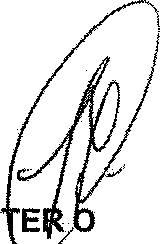 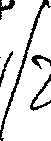 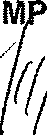 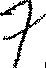 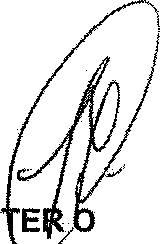 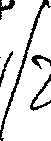 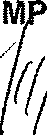 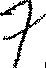 MINIS	F POLICE BH CEO, M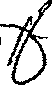 Date:2015/20162015/20162016/20172016/20172017/20182017/2018CAS NumberConvictionCASNumberConvictionCASNumber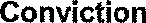 205/11/201510 years imprisonmentNoneNot applicableNoneNot applicable91/01/201618 years imprisonmentNoneNot applicableNoneNot applicable2015/2016Women	Children2015/2016Women	Children2016/2017Women	Children2017/2018Women	Children1001	0